BAŞLIKYıllık Eylem Planının OluşturulmasıGÜNDEM MADDELERİGÜNDEM MADDELERİ24 Kasım Öğretmenler Günü’nde “100. YIL BULUŞMASI” etkinliği yapılmasıFakültemizde “Mezun Anı Köşesi/Duvarı” oluşturulmasıEğitim Fakültesi Web Sitesinde “Mezun” linki oluşturulmasıMezunlara sunulabilecek hizmetler /belirlenmesi veya geliştirilmesiMezunlarla Meslek Sohbetleri etkinliklerinin anabilim dalı bazında planlanması ve gerçekleştirilmesiMezun buluşmaları, mezun ziyaretleri gerçekleştirilmesi durumunda ilgili ziyarete ilişkin kanıtların elde edilmesiBahar Dönemi’nde her anabilim dalından mezunların katılımıyla bir Mezun Çalıştayı düzenlenmesi Yaz Dönemi’nde her yıl düzenlenebilecek “Mezunlar Günü” etkinliğinin yapılmasıKAPSAMMezunlarla İlişkiler Koordinatörlüğü 2023-2024 Akademik Yılı Eylem Planı oluşturulması amacıyla gerçekleştirilen toplantıya koordinatörlüğümüze yeni katılan üyeler ile tanışma ve geleceğe yönelik dilek ve temenniler ile başlanmıştır. Geçmiş dönemde yapılan faaliyetler hakkında kısa bir bilgilendirme yapılmıştır. Toplantı kapsamında aşağıdaki gündem maddelerine yer verilmiş ve tartışılmıştır.1. 24 Kasım Öğretmenler Günü’nde “100. YIL BULUŞMASI” etkinliği yapılması planlanmıştır. Öğretmenler Günü ProgramıKonserKokteyl programıPrograma katılan mezunlarımıza 100. Yıl anısına Belge Takdimi2. Fakültemizde “Mezun Anı Köşesi” oluşturulması planlanmıştır.Onur Köşesi de olabilirFarklı Anı köşeleri ve duvarları incelenmiş, fakültemiz bazında nasıl düzenlemeler yapılabileceği üzerinde tartışılmıştır.3. Fakültemiz Web Sitesinde “Mezun” linki oluşturulması ve mezunlara ilişkin tüm bilgi, belge, paylaşımların ilgili link altında toplanması, ilgili link altında yer alabilecek unsurların belirlenmesi amaçlanmıştır. Bu doğrultuda aşağıdaki kapsamlarda düzenlemeler yapılabileceği kararına varılmıştır.Mezun Başarı Hikayeleri/Haberleri (mezun ana sayfası olabilir)Mezuniyet Törenlerine ilişkin görsel, video ve haberlerin yayınlanmasıMezunlara yönelik/mezunlar tarafından gerçekleştirilecek etkinliklerin duyurulmasıSeminer, Gezi, vb.Mezun Derneği veya mezun gruplarının oluşturulmasıDerneğin üniversitede ve üniversite dışında çeşitli etkinlikler yapmalarının sağlanması Mezun Mentörlük Sistemi geliştirilmesiFakültemiz öğrencilerinin mezunlarımızdan mentörlük hizmeti almasının sağlanmasıMezun gönüllülük programlarıKitap kulübüAtölyeler, vb.Mesaj/Anı Köşesiİletişim4. Mezunlara sunulabilecek hizmetlerin belirlenmesi veya geliştirilmesi amacıyla öneriler geliştirilmiştir.Mezuniyet sonrası e-posta kullanımıKütüphane kullanımıÜniversite tesislerinin/olanaklarının ücretsiz veya indirimli kullanımıMezun kart oluşturulmasıProfesyonel gelişim ve kariyer gelişim sistemi oluşturulmasıMezunlara yönelik ürünlerin tasarlanıp, satışının sağlanması5. Mezun buluşmaları, mezun ziyaretleri gerçekleştirilmesi durumunda ilgili ziyarete ilişkin kanıtların elde edilmesi, kataloglanması veya koordinatörlüğe iletilmesi rica edilmiştir.6. Mezunlarla Meslek Sohbetleri etkinliklerinin anabilim dalı bazında planlanması ve gerçekleştirilmesi konusunda çalışmaların yürütülmesi rica edilmiştir.7. Bahar Dönemi’nde her anabilim dalından farklı dönemlerde mezun olmuş en az 2 mezunun da katılımıyla bir Mezun Çalıştayı düzenlenmesi amaçlanmıştır.Akabinde sosyal program düzenlenmesi8. Yaz Dönemi’nde her yıl düzenlenebilecek “Mezunlar Günü” etkinliğinin yapılması planlanmıştır.Toplantı dilek ve temenniler ile sonlandırılmıştır.Toplantı Katılımcıları:Dr. Öğr. Üyesi Aylin SOPDr. Öğr. Üyesi Demet GÜLÇİÇEKDr. Öğr. Üyesi Fatma KOCAAYANDr. Öğr. Üyesi Abdul Samet DEMİRKAYATOPLANTI FOTOĞRAFLARI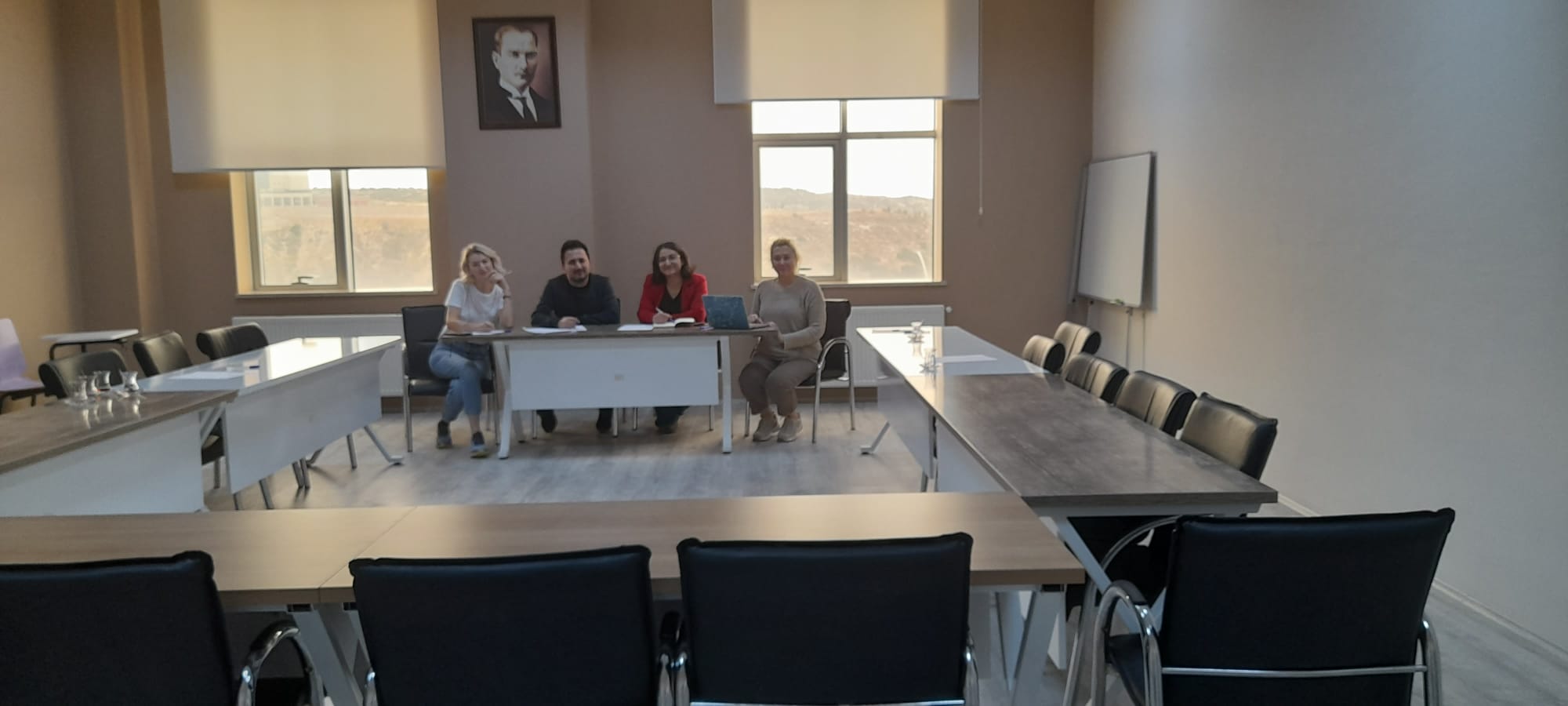 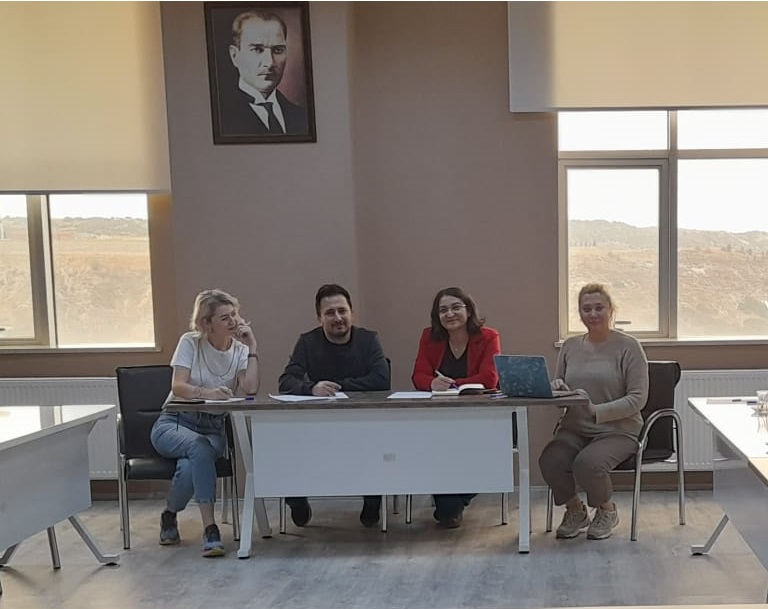 